Medical Legal Partnership in School Based Health Centers:Since 2013, La Clínica has collaborated with East Bay Community Law Center (EBCLC) to integrate Just Health, a Medical – Legal Partnership that co-locates attorneys and law students side-by-side with health care professionals, at four SBHCs: Fremont Tiger Clinic, Havenscourt Health Center, Hawthorne Elementary School Based Clinic, and Youth Heart Health Center. Attorneys offer seamless access to legal services under one roof by accepting referrals from SBHC and school staff for its twice monthly onsite free legal clinics.Since launching immigration legal services in the Fall of 2015, our immigration fellow from EBCLC, Mindy Phillips, has received 414 referrals. Youth with unmet legal needs may be identified and referred through several methods. Students can self-refer after hearing a presentation from EBCLC or seeing flyers distributed in the school, or be referred by peers, teachers, administrators, support staff, and medical or behavioral health providers.Mindy has conducted 319 general consultations (1-2 hour meetings with the patient, in which she provides legal advice and referrals) and has taken on 98 cases ranging from work permits to U.S. citizenship. Of those, DACA, U-Visa and Asylum are the most frequent types of cases.  While many cases are still pending (they can take up to 6 years for a final decision), her current success rate is 100% (please refer to table below). Mindy works in four of our SBHCs for a total of 24 hours/month. The fellowship that sustains her work ends in September 2017. La Clínica & EBCLC need $150,000 to continue these essential services for the 17-18 school year. Please see an article detailing Mindy’s work with the SBHCs here: Emerson Collective Article Highlighting MLP 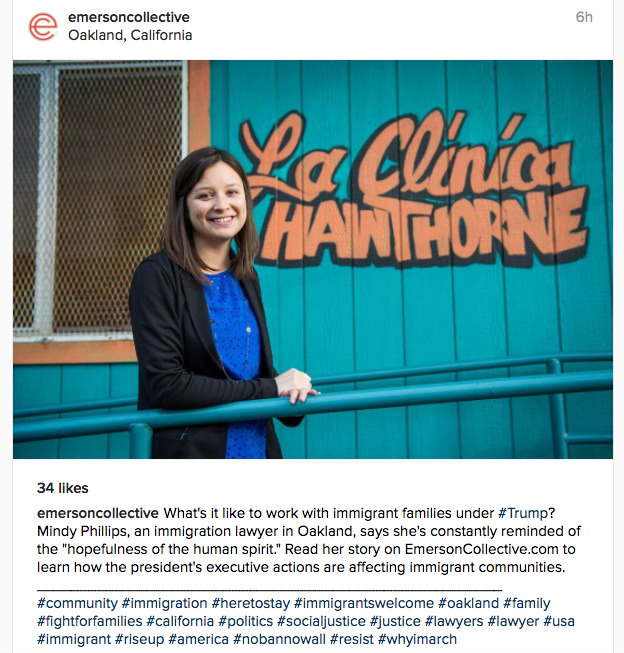 TotalFiledSuccessfulPendingSuccess RateAsylum1717017all pendingDACA2420182100%Work permit151284100%Green card5312100%U-visa2414014all pendingCitizenship2110100%Advance Parole (travel abroad)6660100%Special Immigrant Juvenile Status4211100%Other1101 all pendingTotal Cases98763541100%